Lösung WochenplanSchreibe die folgenden Vokabeln in dein Vokabelheft: Seite 201 (auch die Kästen) bis Seite 203, ohne die blauen Wörter.Übe die Wörter gründlich.Hilfe: Irregular Verbs: p. 238-239  Hier findest du eine Liste mit den unregelmäßigen Verbformen!Lösungentest yourself- Aufgabe:have cleanedhas donehave hadhave not helpedhas not fedhave not seen Workbook: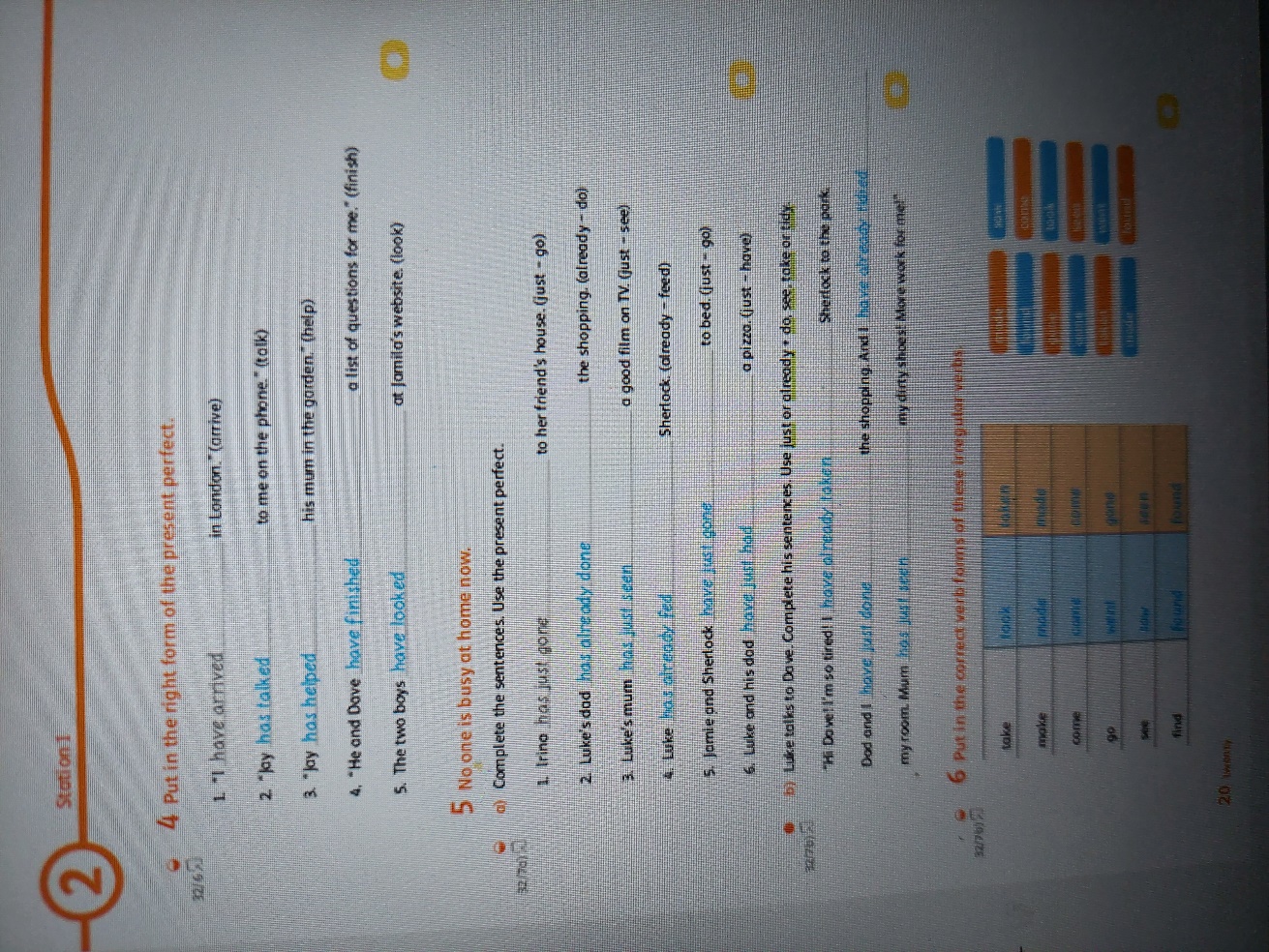 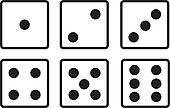 3. Übertrage den Kasten auf Seite 164 in dein Heft.Bearbeite die test yourself- Aufgabe (unten auf S.164). 4. Workbook: S. 20, Nr. 4, 6 Übertrage den Kasten auf Seite 164 in dein Heft.Bearbeite die test yourself- Aufgabe (unten auf S.164). Workbook: S. 20, Nr. 4, 6Übertrage den Kasten auf Seite 164 in dein Heft.Bearbeite die test yourself- Aufgabe (unten auf S.164). Workbook: S. 20, Nr. 4-6 